http://www.albayan.ae/servlet/Satellite?c=Article&cid=1265974878858&pagename=Albayan%2FArticle%2FPrint&sType=save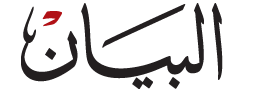 جميع الحقوق محفوظة - مؤسسة البيان للصحافة والطباعة والنشر © 2007